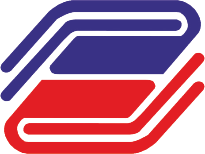 ГОСУДАРСТВЕННЫЙ УНИВЕРСИТЕТ УПРАВЛЕНИЯАннотация образовательной программыАннотация образовательной программыУправление персоналом организацииУправление персоналом организацииНаправление подготовки и шифрУправление персоналом  38.04.03Присваиваемая квалификацияМагистр Форма обученияОчная/заочнаяЦелевая аудиторияЛица, имеющие документы о высшем образовании,руководители и специалисты служб персонала, директора по персоналу, коммерческие директора, решившие значительно повысить свой уровень профессиональной подготовки и выйти на новый этап развития карьеры, овладев глубокими знаниями в области управления персоналомЦели образовательной программыПодготовка профессионалов нового поколения, обладающих стратегическим мышлением, практическими знаниями и аналитическими навыками, необходимыми для обоснования, принятия и реализации эффективных управленческих решений в области управления персоналом в современных российских условияхРуководитель программы Свистунов Василий Михайлович, д.э.н., профессорОсновные факторы конкурентоспособности образовательной программыУникальность программы, заключающаяся в интеграции возможностей получения серьезной теоретической подготовки по широкому кругу вопросов управления персоналом, навыков научно-исследовательской работы и овладения современными методами и технологиями управления персоналом в организациях различных сфер деятельностиВысокая востребованность на рынке труда выпускников, владеющих необходимыми профессиональными компетенциями для осуществления организационно-управленческой, экономической, аналитической, консультационной и проектной деятельности при разработке и реализации  всех функций в области управления персоналом, необходимых для нормального функционирования организацииРеализация в рамках программы комплексной управленческой подготовки обучающихся на основе междисциплинарного подхода и внедрения инновационных образовательных технологийОсобенности реализации подготовки по данной образовательной программеОриентация  на компетентностный подход к определению содержания обучения; обеспечение сбалансированности компетенций – собственно профессиональных и «надпрофессиональных» (овладение иностранным языком, информационными технологиями, коммуникативными навыками и др.)Практикоориентированность обучения, формирование практических навыков и умений, достаточных для выполнения профессиональной деятельности в качестве руководителя или специалиста по управлению персоналомМногообразие образовательных технологий, широкое применение интерактивных технологийОсвоение обучающимися базовых компетенций исследовательской и инновационной деятельности через их включение в соответствующие практикиВысокая доля интерактивных видов аудиторной работы (решение кейсов, деловые и ролевые игры, метод «мозгового штурма», круглые столы и др.)Использование в процессе обучения мультимедийного оборудования и интернет-коммуникацийПривлечение специалистов-практиков для ведения дисциплин профильного циклаПолучаемые студентами знания будут проходить апробацию в ходе выполнения исследовательских проектов, презентации результатов исследований на научных семинарах, участия в исследовательской работе преподавателей кафедры «Управление персоналом»Деловые партнерыАппарат Совета Федерации Федерального Собрания РФНекоммерческое партнерство «Эксперты рынка труда»ОАО «Метровагонмаш»Центральный Банк РоссииОАО «Мобильные ТелеСистемы»ООО «УК «Бизнес – Логистик»Консалтинговая группа «Имикор» и др.Профессиональные дисциплиныРазвитие трудового законодательства и его влияние на управление персоналомРазработка стратегии управления персоналомТехнологии управления конфликтами и стрессамиТехнологии рекрутментаТеория и практика кадровой политики государства и организацииСистемы мотивации и стимулирования трудовой деятельностиТехнологии управления развитием персоналаУправление организационной культуройФункционально-стоимостной анализ системы и технологии управления персоналомКадровый консалтинг и аудитФормирование командыОценка экономической и социальной эффективности совершенствования управления персоналомСовременные проблемы управления безопасностью трудаУправление кадровыми рисками